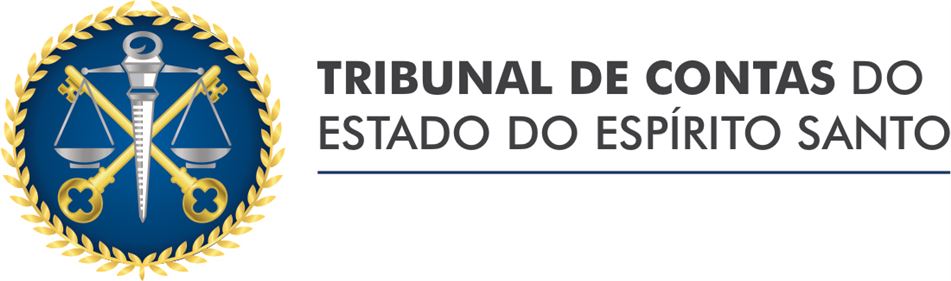 Dados da ocorrência:Assinatura do solicitante:SOLICITAÇÃO DE INFORMAÇÃO DE IMAGENS SOLICITAÇÃO DE INFORMAÇÃO DE IMAGENS VIDEOMONITORAMENTO DO TRIBUNAL DE CONTAS DO ESTADO DO ESPÍRITO SANTOVIDEOMONITORAMENTO DO TRIBUNAL DE CONTAS DO ESTADO DO ESPÍRITO SANTODados do solicitante:Nome completo:Nome completo:Documento oficial de identificação:Documento oficial de identificação:Ocupação profissional:Ocupação profissional:E-mail:E-mail:Telefone:Telefone:Localização:Localização:Data inicial:Hora inicial:Data final:Hora final:Descrição:Descrição:Estou ciente sobre a gravidade no uso de imagens de terceiros e responderei por minhas ações conforme legislações cabíveis.Data da solicitação: